Appendix C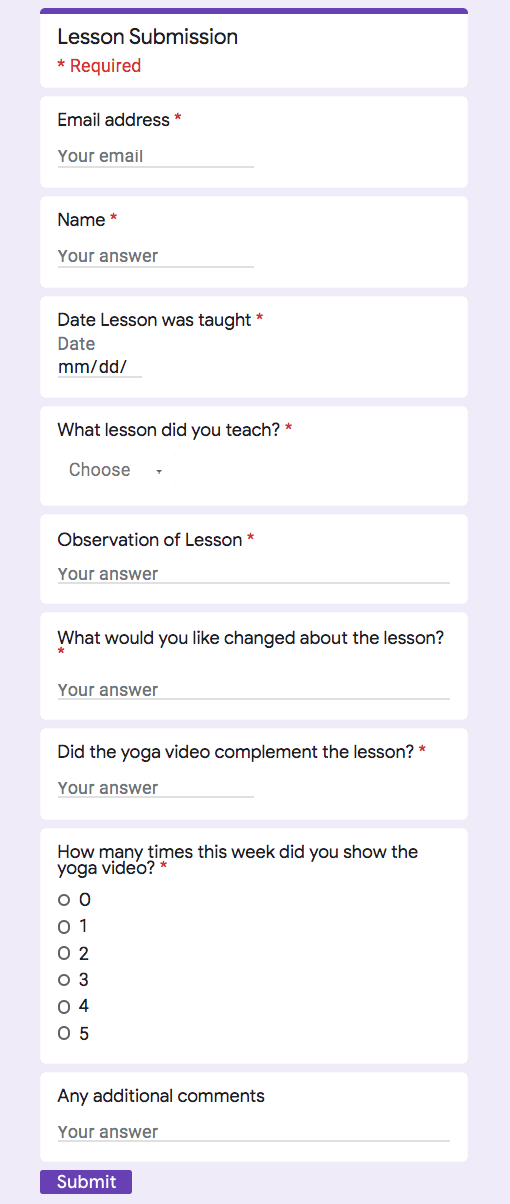 